Týdenní plán pro 1. třídu	              Týden 8.Podpis rodičů:__________________________________________Cíl: Doplním s rodiči na konci týdne.Cíl: Doplním s rodiči na konci týdne.Cíl: Doplním s rodiči na konci týdne.Umím:Umím:Musím více procvičovat:Musím více procvičovat:ČJ: Čtení: Písmena a hlásky U, u, I, i. Slabiky s písmeny M, L, S, P, A, E, O, U, I. Obrázkové čtení. Hry rozvíjející zrakové, sluchové rozlišování, trénink orientace, náslovné obrázky, jakou hlásku slyšíš na začátku (uprostřed, na konci) slova, slovní fotbal.  ŽA do str. 42. Psaní: Správné sezení u psaní, držení pastelky, tužky, říkanky, uvolňovací cviky/ krátké rovné, šikmé čáry, prohnuté čáry zdola nahoru, list lípy. PP do str. 27. ČJ: Čtení: Písmena a hlásky U, u, I, i. Slabiky s písmeny M, L, S, P, A, E, O, U, I. Obrázkové čtení. Hry rozvíjející zrakové, sluchové rozlišování, trénink orientace, náslovné obrázky, jakou hlásku slyšíš na začátku (uprostřed, na konci) slova, slovní fotbal.  ŽA do str. 42. Psaní: Správné sezení u psaní, držení pastelky, tužky, říkanky, uvolňovací cviky/ krátké rovné, šikmé čáry, prohnuté čáry zdola nahoru, list lípy. PP do str. 27. ČJ: Čtení: Písmena a hlásky U, u, I, i. Slabiky s písmeny M, L, S, P, A, E, O, U, I. Obrázkové čtení. Hry rozvíjející zrakové, sluchové rozlišování, trénink orientace, náslovné obrázky, jakou hlásku slyšíš na začátku (uprostřed, na konci) slova, slovní fotbal.  ŽA do str. 42. Psaní: Správné sezení u psaní, držení pastelky, tužky, říkanky, uvolňovací cviky/ krátké rovné, šikmé čáry, prohnuté čáry zdola nahoru, list lípy. PP do str. 27. 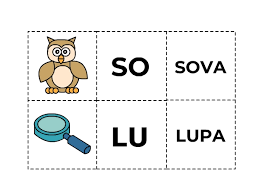 MA: Numerace do 10. Číselná řada do 10 vzestupně a sestupně. Číselná osa. Porovnávání. PS do str. 25. Nácvik psaní číslice 1. PČ str. 1. Geometrické tvary. Hra: Na obchod (počítání zboží). Minutovky do str. 8. MA: Numerace do 10. Číselná řada do 10 vzestupně a sestupně. Číselná osa. Porovnávání. PS do str. 25. Nácvik psaní číslice 1. PČ str. 1. Geometrické tvary. Hra: Na obchod (počítání zboží). Minutovky do str. 8. MA: Numerace do 10. Číselná řada do 10 vzestupně a sestupně. Číselná osa. Porovnávání. PS do str. 25. Nácvik psaní číslice 1. PČ str. 1. Geometrické tvary. Hra: Na obchod (počítání zboží). Minutovky do str. 8. PRV: Podzim. Hry na podzim- procvičení. Zelenina. PU do str. 15.PRV: Podzim. Hry na podzim- procvičení. Zelenina. PU do str. 15.PRV: Podzim. Hry na podzim- procvičení. Zelenina. PU do str. 15.AJ: Opakování všech naučených slovíček a frází. 1 School. Materials- wood, rubber, paper. What comes from trees? Let’s explore Britain. UČ do str. 11. PS do str. 9.AJ: Opakování všech naučených slovíček a frází. 1 School. Materials- wood, rubber, paper. What comes from trees? Let’s explore Britain. UČ do str. 11. PS do str. 9.AJ: Opakování všech naučených slovíček a frází. 1 School. Materials- wood, rubber, paper. What comes from trees? Let’s explore Britain. UČ do str. 11. PS do str. 9.Pondělí 18.10.Úterý 19.10.Středa 20.10.Středa 20.10.Čtvrtek 21.10.Čtvrtek 21.10.Pátek 22.10.Doma: MA Minutovky str. 7- pracuj podle pokynů dole!ČJ Trénuji čtení slabik ŽA str. 36-37!AJ Nezapomenu na DÚ z PS str. 51 z minulého týdne!Doma: ČJ Trénuji čtení prvních slov po slabikách ŽA str. 39/ 4- pracuj podle pokynů. Doma: MA Minutovky str. 8- pracuj podle pokynů. ČJ ŽA str. 40/ trénuji čtení slabik, slov, vět s obrázky.Doma: MA Minutovky str. 8- pracuj podle pokynů. ČJ ŽA str. 40/ trénuji čtení slabik, slov, vět s obrázky.Doma: AJ PS str. 9/ Najdi a přiřaď (dárek-předmět). Pojmenuj anglicky předměty. Opakuj si známá slovíčka a fráze, poslouchej písničky.Do aktovky si připravím věci na páteční TV! Doma: AJ PS str. 9/ Najdi a přiřaď (dárek-předmět). Pojmenuj anglicky předměty. Opakuj si známá slovíčka a fráze, poslouchej písničky.Do aktovky si připravím věci na páteční TV! Dnes je TV! Mám vhodné oblečení a obuv do tělocvičny/ ven.Doma: ČJ ŽA str. 41/ 4 a 43/ 4 trénuji čtení slov a slabik.